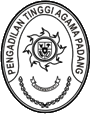 SURAT PERNYATAAN TANGGUNG JAWAB MUTLAK DAN TIDAK PERNAH DIJATUHI HUKUMAN DISIPLIN TINGKAT SEDANG/BERATNomor : W3-A/           /KP.02/02/2023Yang bertanda tangan di bawah ini :Dengan ini menyatakan :Bertanggung jawab sepenuhnya, terhadap keaslian dan otentitas data maupun edoc yang diunggah/di-upload pada Aplikasi Sistem Informasi Kepegawaian (SIKEP) Mahkamah Agung yang akan digunakan sebagai dokumen usulan Tanda Penghargaan Satya Lancana Karya Satya X, XX, dan XXX tahun serta Satya Karya Sewindu dan Dwi Windu, atas nama-nama seperti yang tercantum dalam lampiran Surat ini.Bahwa nama-nama yang tercantum dalam lampiran Surat Pernyataan ini tidak pernah dijatuhi dan/atau sedang menjalani hukuman disiplin tingkat sedang/berat serta tidak dalam proses pemeriksaan pelanggaran disiplin.Apabila pernyataan ini tidak sesuai dengan kenyataan, maka saya bersedia menerima sanksi.Demikian pernyataan ini dibuat untuk dipergunakan sebagaimana mestinya.Padang, 10 Februari 2023Ketua,Dr. Drs. H. PELMIZAR, M.H.I.NIP. 195611121981031009Lampiran Surat Ketua Pengadilan Tinggi Agama PadangNomor	:  W3-A/        /KP.02/02/2023Tanggal	: 10 Februari 2023Padang, 10 Februari 2023Ketua Pengadilan Tinggi Agama PadangDr. Drs. H. PELMIZAR, M.H.I.NIP. 195611121981031009Nama:H. PelmizarNIP:195611121981031009Jabatan:Ketua Pengadilan Tinggi Agama PadangUnit Kerja:Pengadilan Tinggi Agama PadangNo.NAMANIPPangkat, Gol./ RuangJabatanUnit Kerja1Najamuddin196301161991031003Pembina Utama
IV/eHakim TinggiPengadilan Tinggi Agama Padang2H. Abdul Hadi196212281993031004Pembina Utama Madya
IV/dHakim TinggiPengadilan Tinggi Agama Padang3H. Idris Latif196404101993031002Pembina Utama Muda
IV/cSekretarisPengadilan Tinggi Agama Padang4Mohamad Sholahuddin197901022007041001Pembina
IV/aKetuaPengadilan Agama Lubuk Basung5Rina Eka Fatma198104222007042001Pembina
IV/aKetuaPengadilan Agama Koto Baru6Yengkie Hirawan197702082007041001Pembina Tingkat I
IV/bWakil KetuaPengadilan Agama Bukittinggi7Indra Fitriadi197706192007041001Pembina Tingkat I
IV/bWakil KetuaPengadilan Agama Payakumbuh8Zulkifli Firdaus198202022007041001Pembina
IV/aWakil KetuaPengadilan Agama Solok9Alfiza197908152007041001Pembina
IV/aWakil KetuaPengadilan Agama Tanjung Pati10Syahrullah198012162007041001Penata Tingkat I
III/dWakil KetuaPengadilan Agama Muara Labuh11Osvia Zurina198210152007042001Penata Tingkat I
III/dWakil KetuaPengadilan Agama Lubuk Basung12Hj. Samlah196312311993032018Pembina Utama Madya
IV/dHakimPengadilan Agama Padang13Rahmadinur195810101993032003Pembina Utama Madya
IV/dHakimPengadilan Agama Padang14Hj. Eliza196005081993032001Pembina Utama Madya
IV/dHakimPengadilan Agama Padang15Aslam195912311993031073Pembina Utama Madya
IV/dHakimPengadilan Agama Padang16Yosmedi197306161993021001Pembina
IV/aPaniteraPengadilan Agama Tanjung Pati17Icang Wahyudin197602202002121008Pembina
IV/aSekretarisPengadilan Agama Bukittinggi18H. M. Yazid. Za196308101993031002Pembina
IV/aPanitera PenggantiPengadilan Tinggi Agama Padang19Riswan196601071993031001Pembina
IV/aPaniteraPengadilan Agama Pariaman20Syuryati196403231993032003Pembina
IV/aPanitera PenggantiPengadilan Tinggi Agama Padang21Mardha Areta198403042007042001Penata Tingkat I
III/dHakimPengadilan Agama Bukittinggi22Nila Novita196711051993032002Penata Tingkat I
III/dPaniteraPengadilan Agama Koto Baru23Rusmawita196602241993032001Penata Tingkat I
III/dPanitera Muda HukumPengadilan Agama Bukittinggi24Husna Hayati198510132012122002Penata
III/cPanitera Muda GugatanPengadilan Agama Tanjung Pati25Oktariyadi. S198710262012121002Penata
III/cPanitera Muda HukumPengadilan Agama Payakumbuh26Adriyeni198410282014082003Penata Muda Tingkat I
III/bKepala Sub Bagian Umum Dan KeuanganPengadilan Agama Tanjung Pati27Syamsurna196906022007012004Penata Tingkat I
III/dKepala Sub Bagian Umum Dan KeuanganPengadilan Agama Lubuk Sikaping28Rini Anggawati198811182012122002Penata
III/cPanitera Muda HukumPengadilan Agama Lubuk Basung29Fadila Rusyda198709232012122002Penata
III/cPanitera Muda GugatanPengadilan Agama Solok30Lara Harnita199001152012122001Penata
III/cPanitera Muda HukumPengadilan Agama Lubuk Sikaping31Etma Juita196406261993022001Penata
III/cPanitera Muda GugatanPengadilan Agama Muara Labuh32Dewita Irma Sari198712102012122001Penata
III/cPanitera Muda PermohonanPengadilan Agama Solok33Fera Oktavia Yolanda198001142014082003Penata
III/cPanitera Muda HukumPengadilan Agama Painan34Syafrizal196509111993031004Penata
III/cKepala Sub Bagian Kepegawaian, Organisasi, Dan Tata LaksanaPengadilan Agama Muara Labuh35Elva Yulia198907272012122002Penata
III/cPanitera Muda GugatanPengadilan Agama Lubuk Sikaping36Irsyad Rahmadi198902192012121003Penata
III/cPanitera Muda HukumPengadilan Agama Solok37Muhammad Fadhly Agusmen198706202012121002Penata
III/cPanitera Muda PermohonanPengadilan Agama Muara Labuh38Hasnur Rafiq198806142015031001Penata Muda Tingkat I
III/bKepala Sub Bagian Umum Dan KeuanganPengadilan Agama Koto Baru39Zirmalini197405152002122002Penata Tingkat I
III/dPanitera PenggantiPengadilan Agama Padang40Amelia198810132012122001Penata
III/cPanitera PenggantiPengadilan Agama Payakumbuh41Dianti Wanasari199007162012122002Penata
III/cPanitera PenggantiPengadilan Agama Bukittinggi42Gina Lusiana198811302012122001Penata
III/cPanitera PenggantiPengadilan Agama Tanjung Pati43Sukadi196812191993031002Penata Tingkat I
III/dJuru SitaPengadilan Agama Padang44Izzuddin198209272014081004Penata Muda Tingkat I
III/bJuru SitaPengadilan Agama Koto Baru45Yogi Yanova198611302015031003Penata Muda Tingkat I
III/bAnalis Humas, Sub Bagian Umum Dan KeuanganPengadilan Agama Tanjung Pati46Diqki Aulia198905242015031001Penata Muda Tingkat I
III/bAnalis Perencanaan, Evaluasi dan Pelaporan, Sub Bagian Perencanaan Teknologi Informasi, Dan PelaporanPengadilan Agama Solok47Berki Rahmat198909222015031001Penata Muda Tingkat I
III/bAnalis Tata Laksana, Sub Bagian Kepegawaian Dan Teknologi InformasiPengadilan Tinggi Agama Padang48Fitrya Rafani198905022015032002Penata Muda
III/aBendahara Tingkat Banding/Eselon I, Sub Bagian Keuangan Dan PelaporanPengadilan Tinggi Agama Padang49Yunaldi198005292012121003Pengatur
II/cJuru SitaPengadilan Agama Pariaman50Zulyarni196702222014082002Penata
III/cJuru Sita PenggantiPengadilan Agama Koto Baru51Nirmawati197004072014082004Pengatur
II/cJuru Sita PenggantiPengadilan Agama Lubuk Basung52Elpi Supardi198603152012121007Pengatur Muda
II/aJuru Sita PenggantiPengadilan Agama Painan53Arif Rahman198611122012121001Pengatur Muda
II/aJuru Sita PenggantiPengadilan Agama Pariaman54Sepin Ridian198508012014081002Pengatur Muda
II/aJuru Sita PenggantiPengadilan Agama Pariaman